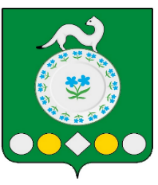 Российская ФедерацияИркутская областьУсольский муниципальный районМишелевское городское поселениеД У М АР Е Ш Е Н И ЕОт ______________						               № ________р.п.МишелевкаО внесении изменений в УставМишелевского муниципального образованияС целью приведения Устава Мишелевского муниципального образования в соответствие с действующим законодательством, учитывая изменения, внесенные в Федеральный закон от 06.10.2003 № 131-ФЗ «Об общих принципах организации местного самоуправления в Российской Федерации», Федеральным законом от 10.07.2023 № 286-ФЗ, от 04.08.2023 №420-ФЗ, от 04.08.2023 №449-ФЗ, руководствуясь статьями 31,47 Устава Мишелевского муниципального образования Дума Мишелевского муниципального образования,Р Е Ш И Л А:1. Внести в Устав Мишелевского муниципального образования следующие изменения:1.1. Статья 6. Вопросы местного значения Мишелевского городского поселения1.1.1. Часть 1 дополнить пунктом 41 следующего содержания:«41) осуществление выявления объектов накопленного вреда окружающей среде и организация ликвидации такого вреда применительно к территориям, расположенным в границах земельных участков, находящихся в собственности поселения».1.2. Статья 7. Полномочия органов местного самоуправления Мишелевского муниципального образования по решению вопросов местного значения1.2.1.  В пункте 8 слова «с федеральными законами» заменить словами «с Федеральным законом №131-ФЗ».1.3. Статья 22. Глава Мишелевского муниципального образования1.3.1. Часть 5 дополнить абзацем следующего содержания:«Глава муниципального образования освобождается от ответственности за несоблюдение ограничений и запретов, требований о предотвращении или об урегулировании конфликта интересов и неисполнение обязанностей, установленных Федеральным законом №131-ФЗ и другими федеральными законами в целях противодействия коррупции, в случае, если несоблюдение таких ограничений, запретов и требований, а также неисполнение таких обязанностей признается следствием не зависящих от него обстоятельств в порядке, предусмотренном частями 3 - 6 статьи 13 Федерального закона от 25 декабря 2008 года № 273-ФЗ «О противодействии коррупции».1.4. Статья 36. Депутат Думы городского поселения Мишелевского муниципального образования, гарантии и права при осуществлении полномочий депутата1.4.1. Часть 15 дополнить абзацем следующего содержания:«Депутат освобождается от ответственности за несоблюдение ограничений и запретов, требований о предотвращении или об урегулировании конфликта интересов и неисполнение обязанностей, установленных Федеральным законом №131-ФЗ и другими федеральными законами в целях противодействия коррупции, в случае, если несоблюдение таких ограничений, запретов и требований, а также неисполнение таких обязанностей признается следствием не зависящих от него обстоятельств в порядке, предусмотренном частями 3 - 6 статьи 13 Федерального закона от 25 декабря 2008 года № 273-ФЗ «О противодействии коррупции».1.5. Статья 71. Участие в международном сотрудничестве и внешнеэкономических связях1.5.1. Статью 71 изложить в следующей редакции:«Международные и внешнеэкономические связи осуществляются органами местного самоуправления в целях решения вопросов местного значения в соответствии с Федеральным законом №131-ФЗ по согласованию с органами государственной власти Иркутской области в порядке, установленном законом Иркутской области».2. В порядке, установленном Федеральным законом от 21.07.2005 № 97-ФЗ «О государственной регистрации Уставов муниципальных образований», предоставить решение Думы о внесении изменений в Устав Мишелевского муниципального образования на государственную регистрацию в Управление Министерства юстиции Российской Федерации по Иркутской области в течение 15 дней.3. Главе Мишелевского муниципального образования Валянину Н.А. опубликовать решение Думы Мишелевского муниципального образования после государственной регистрации в течение 7 дней и направить в Управление Министерства юстиции Российской Федерации по Иркутской области сведения об источнике и о дате официального опубликования муниципального правового акта Мишелевского муниципального образования для включения указанных сведений в государственный реестр уставов муниципальных образований Иркутской области в 10-дневной срок.4. Настоящее решение вступает в силу после государственной регистрации и опубликования в газете «Новости». Председатель Думы Мишелевского муниципального образованияЕ.В.ЕвтеевГлава Мишелевского муниципального образованияН.А.Валянин